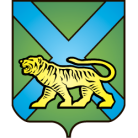 ТЕРРИТОРИАЛЬНАЯ ИЗБИРАТЕЛЬНАЯ КОМИССИЯ
ГОРОДА УССУРИЙСКАРЕШЕНИЕг. УссурийскОб освобождении Т.Д. Солодовниковойот обязанностей секретаря и сложении полномочий члена участковойизбирательной комиссии с правом решающего голоса избирательного участка № 2812Рассмотрев поступившее в письменной форме заявление от секретаря участковой избирательной комиссии избирательного участка № 2812 Солодовниковой Татьяны Демьяновны, в соответствии с пунктом «а» части 6 статьи 29 Федерального закона «Об основных гарантиях избирательных прав и права на участие в референдуме граждан Российской Федерации», пунктом «1» части 6 статьи 32 Избирательного кодекса Приморского края территориальная избирательная комиссия города УссурийскаРЕШИЛА:Освободить Солодовникову Татьяну Демьяновну от обязанностей секретаря и члена участковой избирательной комиссии с правом решающего голоса избирательного участка № 2812 до истечения срока полномочий.Направить настоящее решение в участковую избирательную комиссию избирательного участка № 2812 для сведения.Разместить настоящее решение на официальном сайте администрации Уссурийского городского округа в разделе «Территориальная избирательная комиссия города Уссурийска» в информационно-телекоммуникационной сети «Интернет».Председатель комиссии					             О.М. МихайловаСекретарь комиссии				                                         Н.М. Божко03 июня 2019 года                     № 155/1036